Kedves Szülők és Kedves Gyerekek!A következő témánk aMadarak és fák napja (május 10.)Az óvodában nagyon fontosnak tartjuk a természethez való pozitív érzelem megalapozását:
a természet védelmére, megóvására nevelést. Célunk, hogy a gyerekek szeressék, becsüljék, védjék az őket körülvevő és az általuk megismert környezet értékeit.Meg is szerveztünk a Természettárba egy kirándulást, aminek a témája éppen a madarak megismerése, a madárvédelem lett volna. A járvány miatt sajnos ez is elmaradt.Tevékenységek:A gyerekek (anyukák, apukák is) csukják be a szemüket, hallgassák a környezet hangjait! Mondják el, mit hallottak?Volt-e közöttük madárhang? Felismerték melyik madár volt az?https://www.youtube.com/watch?v=V_GcCiYYJSshttps://www.youtube.com/watch?v=ICEKfK6w78ohttps://www.youtube.com/watch?v=bNkFTujeigkhttps://www.youtube.com/watch?v=HZzieJBBI8shttps://www.youtube.com/watch?v=gxmqdysu7Zghttps://www.youtube.com/watch?v=I-DBKSretLkhttps://www.youtube.com/watch?v=qBbFuMSQj-kHa lehet, ismerjék meg a közvetlen környezetünkben lévő madarakat, verebet, feketerigót, fecskét, búbos bankát, gerlét, varjút, dolmányos varjút, cinkét, stb.Rajzoljanak a gyerekek erdőt a lakóival!Egy kis matematika:A gyerekek figyeljék meg az udvaron, kertekben lévő fákat, mekkora új hajtásuk van, melyik fa törzse legvékonyabb, melyik a legvastagabb? Át tudják-e ölelni? Melyik az alacsonyabb, magasabb, legmagasabb? Számlálják meg, hány fa van a kertben, udvaron, mennyi van összesen?Melyiknek egyenes, ferde, görbe a törzse?Ha van farönk, megfigyelhetik a kérgét, az évgyűrűket, mennyit vastagodott egy év alatt.Ha a virágokból már fejlődött ki apró gyümölcs, azt is megfigyelhetik, melyiken van sok, kevesebb, kisebb, nagyobb.Hetente nézegethetik növekedésüket.Melyik fának a legnagyobbak, legkisebbek a levelei?figyeljék meg a bokrok, és a fák közötti különbséget! Próbálják megfogalmazni, elmondani.Mi az az erdő?
https://www.youtube.com/watch?v=qieaVaYejk8Védjük kertünk madarait! https://www.mosthallottam.hu/termeszet/vedjuk-kertunk-madarait/Mese, vers:Kormos István: A fecske és a szalmaszálhttps://www.youtube.com/watch?v=cAh7qtR75-0Az eltévedt kisveréb történetehttps://www.youtube.com/watch?v=FfGEyrLMoWIÉnek:Gryllus Vilmos: Füstifecskékhttps://www.youtube.com/watch?v=FIY5t8m1Ha8Eresz alól fecske fiahttps://www.youtube.com/watch?v=_30AOH8AoKcKiszámoló: Madarak voltunkMadarak voltunk, földre szálltunk, 
búzaszemet szedegettünk,
mondd meg nekem te, hányat szedtél te?Készítsetek a képből puzzle játékot!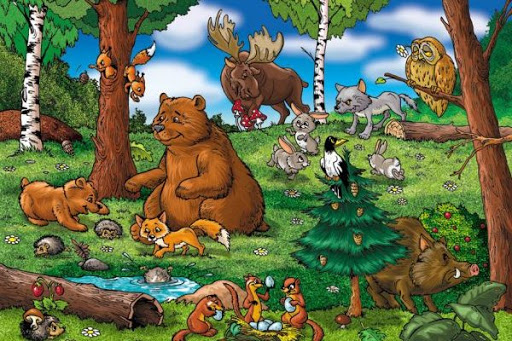 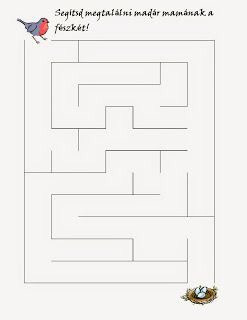 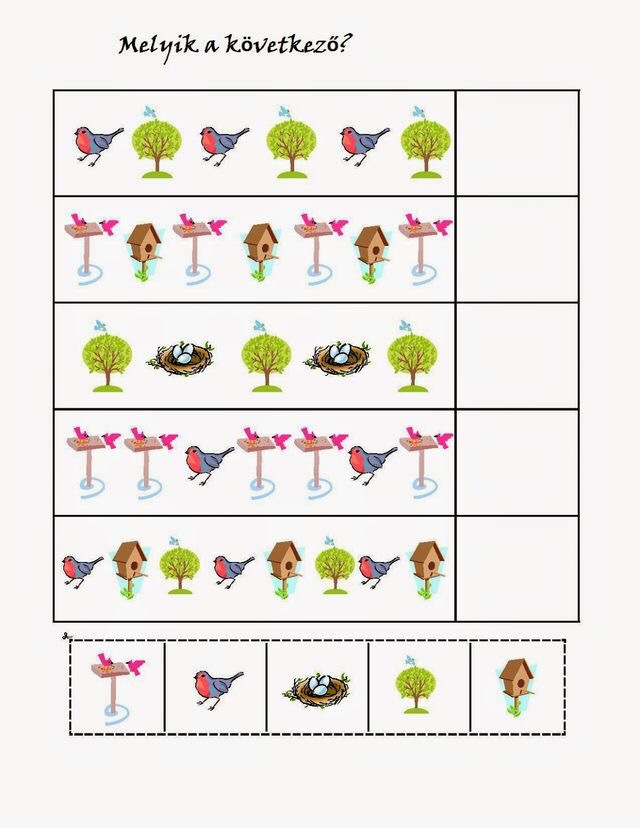 Keresd az árnyékát!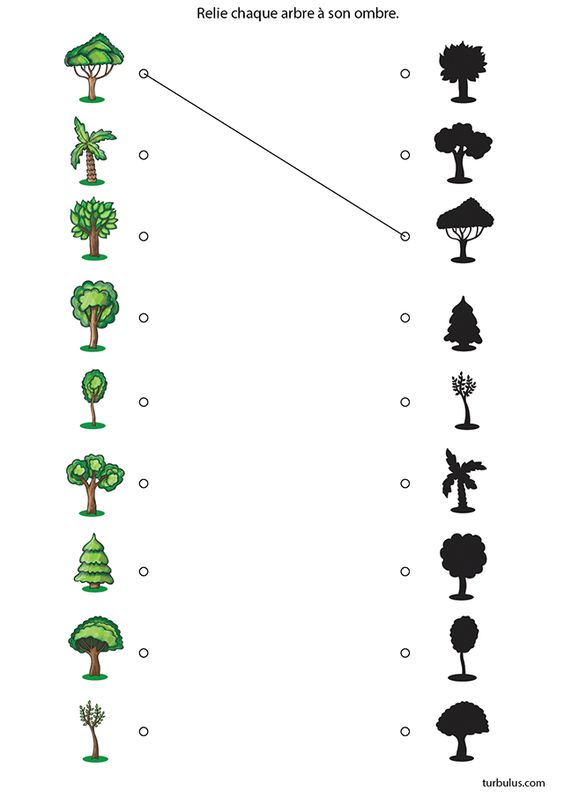 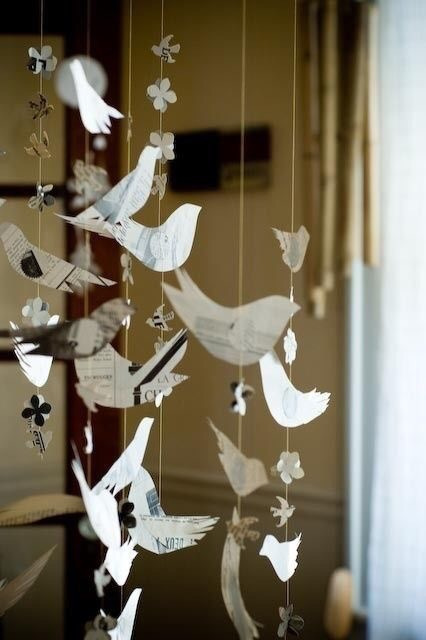 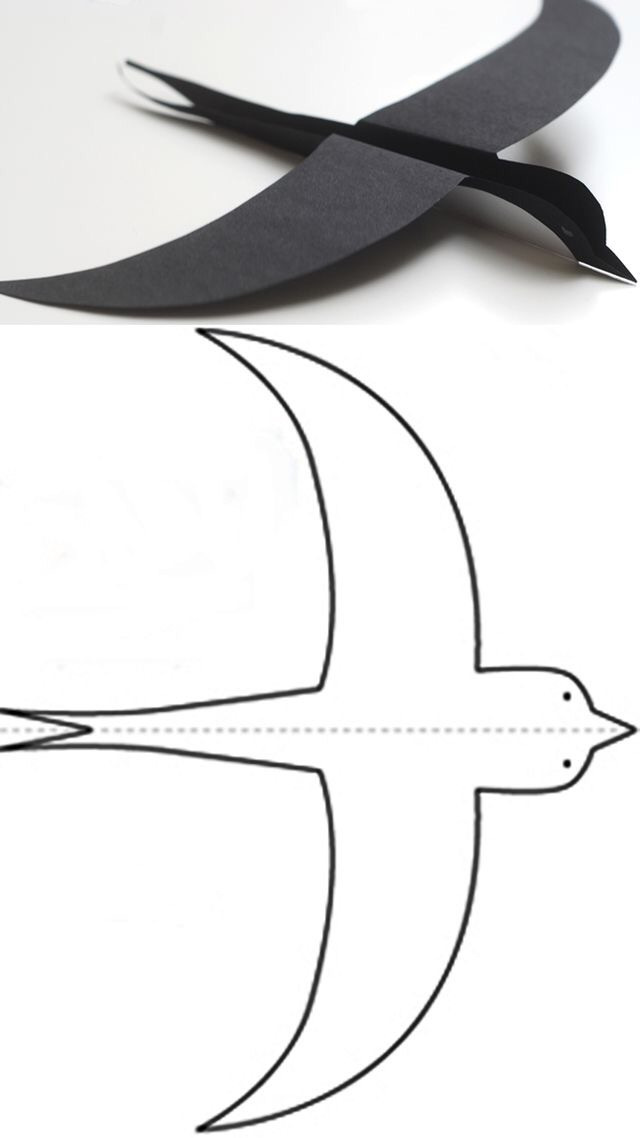 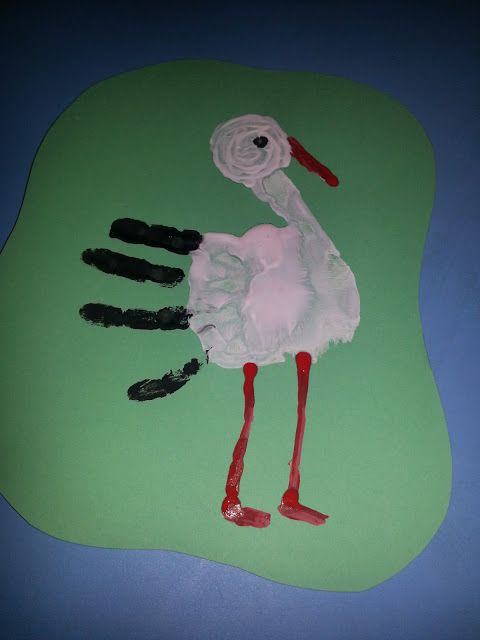 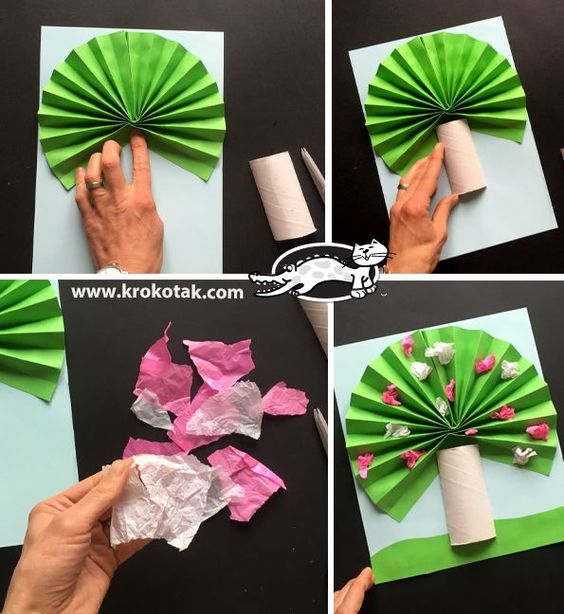 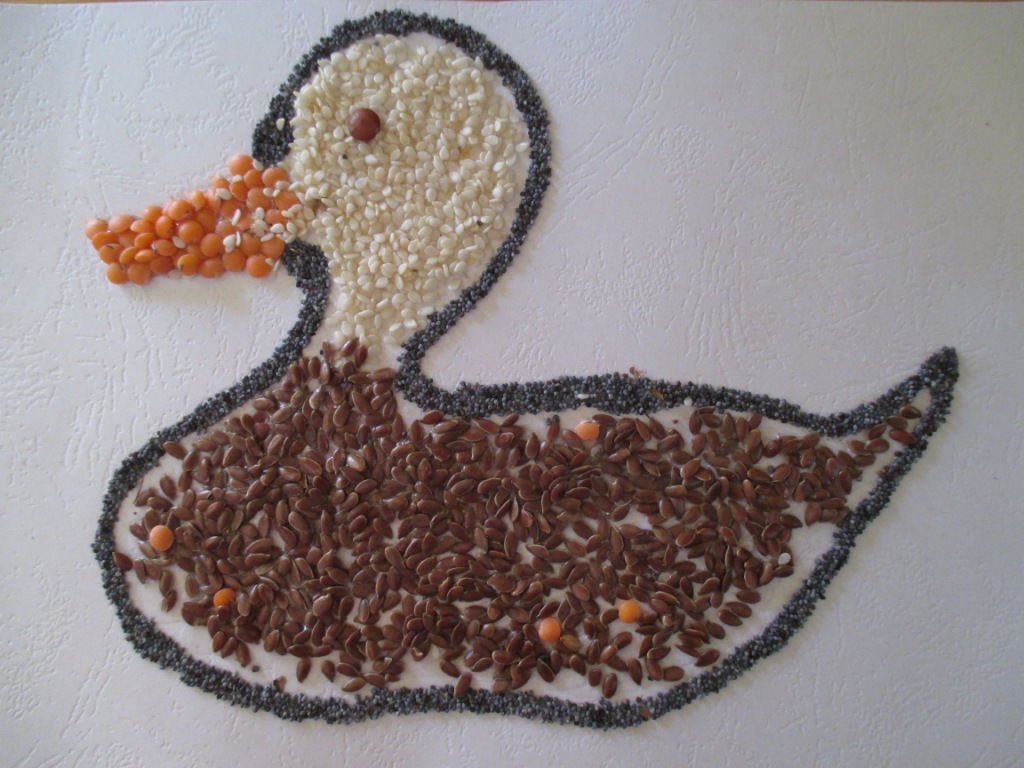 Mi az?Fúr-farag, de mégsem ács
kopog, mint a kalapács.
Fák orvosa, doktora,
erdőben az otthona.
ʎןáʞɹɐɥ

Szürke színű a ruhája,
nem repül el Afrikába.
Itt marad a téli fagyban,
magvakon él a nagy hóban.
qéɹǝʌ

Erdőn lakik, vagy a kertben,
zöld a színe télen nyáron.
Feldíszítik decemberben,
oly szép akkor, mint az álom. Mi az?
ɐɟőʎuǝɟ

Koronás, de nem király,
mégcsak nem is hercegnő,
Törzse vastag, ága sok,
évek alatt nagyra nő.
ɐɟ

Zöld burokba születtem,
mikor aztán nagy lettem,
a zöld burok kifeslett,
és az úrfi kiesett.
óıp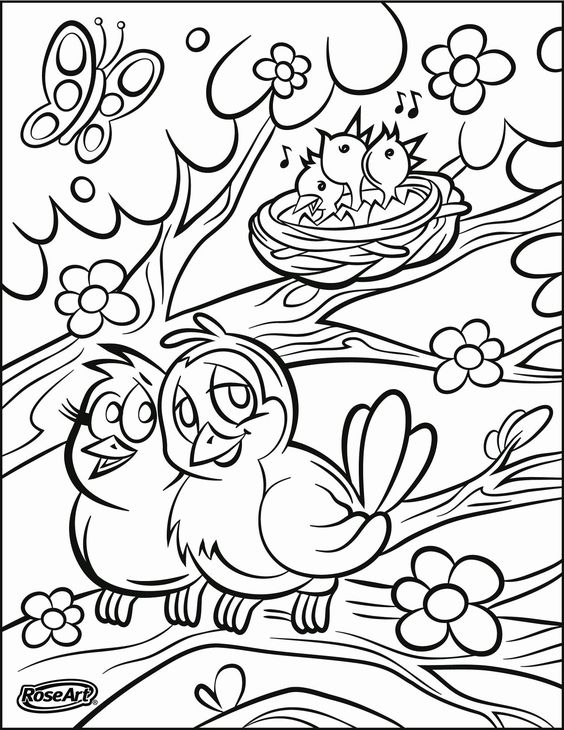 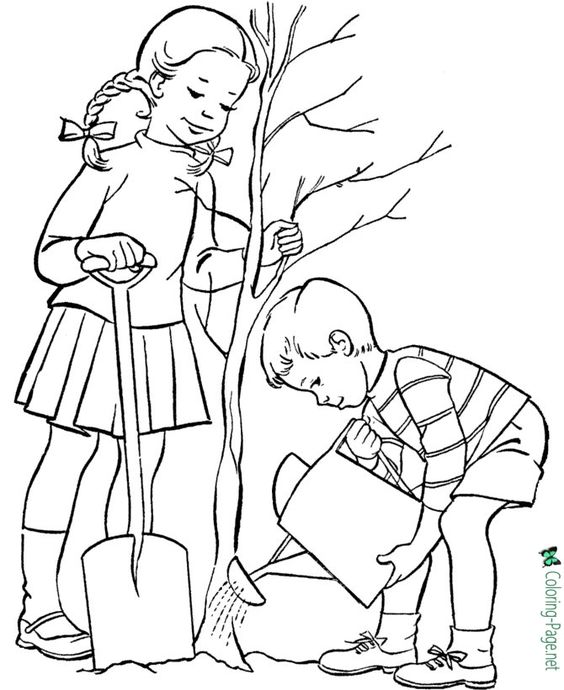 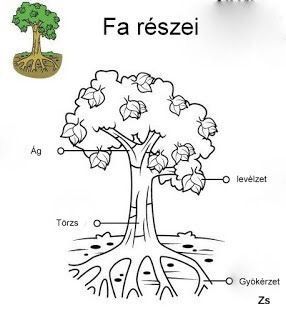 Kedves Gyerekek! A játékokhoz jó időtöltést, jó szórakozást kívánunk!Puszi!!! 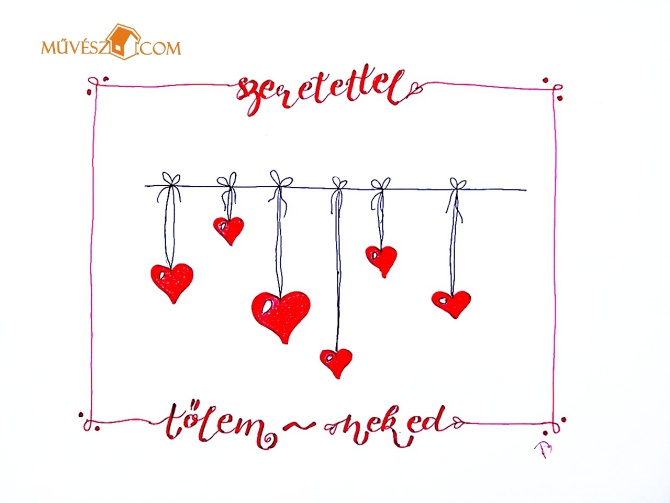 Az erdő fohásza
Vándor, ki elhaladsz mellettem, ne emelj rám kezet!
Én vagyok tűzhelyed melege hideg téli éjszakákon,
Én vagyok tornácod barátságos fedele,
Melynek árnyékába menekülsz a tűző nap elől,
És gyümölcsöm oltja szomjadat.
Én vagyok a gerenda, mely házadat tartja,
és vagyok asztalod lapja,
Én vagyok az ágy, amelyben fekszel,
A deszka, amelyből csónakod építed.
Én vagyok házad ajtaja
Bölcsőd fája ...
... Koporsód fedele.
Vándor, ki elmégy mellettem,
Hallgasd meg kérésem:
Ne bánts!
Weöres Sándor - Arany ágon ül a sármányArany ágon ül a sármány,
kicsi dalt fúj fuvoláján,
arany égen ül a bárány,
belezendít citeráján.Piros alma szívem ágán,
kivirító koronáján,
aki kéri, neki szánnám,
akinek kell, sose bánnám.